Please circle optionConcession applies to school aged participants                    Seniors:  Holders of Seniors’ cardsUnder school age:  free.Payment Details (Tick Box)                  Credit/Debit card payment at trybooking.com   (Cycle Dindi 21)                  Direct Deposit to Bendigo Bank BSB 633-000 Account Number 161857420. 	Account Title: - Cycle DindiPlease reference payment with name and ride option.Registration by post to PO Box 149 Yea 3717 or email entry to: cycledindi21@gmail.comRelease and Indemnity             Cycle Dindi 21The Rotary Clubs of Yea and Alexandra...................................................................................................................................... Inc. (“Rotary)I  .................................................................................... of .....................................................................................................................................................................in the State of   ............................................ am aware and acknowledge thatCycle Dindi 2021...........................................................involves inherent risks, including the risk of injury to life or death and damage to property and in undertaking such activities, I do so at my own risk.2.	I	am	also	aware	that	it	is	a	condition	of	participation	in .Cycle Dindi 2021 that Rotary, its officers and employees, agents and volunteers are released by me from all liability howsoever arising from injury or damage to both property and person howsoever caused (whether fatal or otherwise) arising out of my participation in the Event whether or not such injury or damage is due to any negligent act, breach of duty, default and/or omission on the part of Rotary, its officers and employees, agents or 3.	I indemnify Rotary, its officers and employees, agents and volunteers against all loss, damage and expenses (including legal costs on a solicitor and own client basis) arising out of or in connection with any claims, actions, proceedings or demands of any kind arising directly or indirectly as a consequence of my participation in the Event.4.	I acknowledge and agree that my participation in the Event is as a consequence of my own free will and desire and that I have read and understood the above warning, release and indemnity.5.	I warrant that I am 18 years of age or older and am lawfully able to enter into this above release and indemnity or, in the event that I am a minor, I have the permission of my legal guardian to participate in the Event and that my legal guardian has agreed to adhere to the terms of the indemnity below.Signature             ……………………….............................................................................Dated this  	                                      day of 	                                                2021Photo Release FormI hereby grant permission  to use photographs and/or videos of me taken during the event on 17th April 2021 in publications, news releases, online and in other communications in promotion of the event by Cycle Dindi and its partners.  Signature          ..................................................................................................................How did you hear about Cycle Dindi?    ............................................................................................Cycle Dindi 2021 - Registration FormCycle Dindi 2021 - Registration Form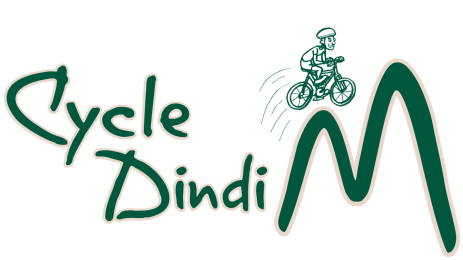 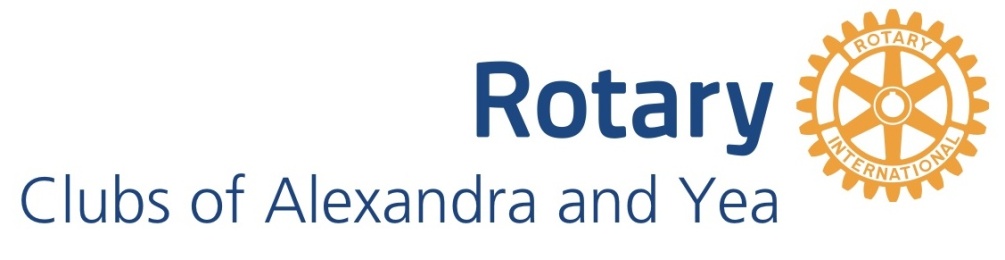 Name: AddressSuburb/Town & Post CodeMobile phone numberEmailSpecial  Dietary NeedsEmergency Contact  Mob.Options & DistancesAdultSeniorConcessionLong RideYea to Bonnie Doon            (return)   	 121 KmBonnie Doon to Yea            (return)    121 KmBonnie Doon to Cathkin     (return)      80 Km          $50$40$10Short RideYea to Cathkin                      (return)      42 KmYea to Alexandra                  (return)     61 KmAlexandra  to Yea                 (return)     61 KmAlexandra to  Cathkin          (return)     26 Km$40$30$10